平成２1年１０月１６日り	ん	ご	果	樹	課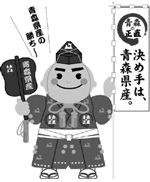 ２１年産りんごの販売価格（９月）について１	産地価格９月の産地市場の平均価格は、１kg当たり１２１円で、前年対比１１３％、前３か年 平均対比８８％となった。価格低下の要因としては、長引く景気低迷により消費の減退が一段と強まり、消費地 からの引き合いが低調だったことなどが考えられる。(単位：円/kg、％)(注１)産地５市場及び県りんご商協連加入の主要組合員の平均(加重平均)２	消費地市場価格９月の消費地市場の平均価格は、１kg当たり１８６円で、前年対比９３％、前３か年 平均対比７８％となった。価格低下の要因としては、（１）長引く景気低迷により消費が減退していること（２）競合果実である表年のみかんやかきの入荷量が多かったこと（３）収穫時期が５日程度早まったことから、出荷が前倒しとなり９月に集中したこと などが考えられる。(単位：円/kg、％)(注１）価格は主要５市場平均(加重平均)平 成 ２１ 年 産 り ん ご 品 種 別 平 均 価 格【  産  地  価  格  】	(単位：円／kg,％）※ 産地５市場及び県りんご商協連加入の主要組合員の平均価格（加重平均）である。※ 前３年平均は、平成17・18・19年産の平均値である。※ 価格は消費税を含む。【  消費地市場価格  】	(単位：円／kg,％）※ 県外消費地市場（東京・大阪・名古屋・福岡・札幌の五市場）での県産りんごの平均価格（加重平均）である。※ 前３年平均は、平成17・18・19年産の平均値である。※ 価格は消費税を含む。平 成 ２１ 年 産 り ん ご 県 外 出 荷 実 績(単位：トン,％）（青森県りんご対策協議会調べ）※  りん対協出荷目標対比	（当月	133 ％   ・	累計	135 ％）※ 出荷実績は、生食用として県外に出荷されたものである。※ 前３年平均は、平成17・18・19年産の平均値である。平成２１年産りんご県外市場販売金額(単位：トン,円／kg,百万円,％）※ 県外市場及び輸出の合計(小口他、加工は含まない。）である。平成２１年産りんご加工実績(単位：トン,％）平成２０年産国産りんご輸出量及び金額(単位：トン、千円）［財務省：貿易統計］区	分つがるその他合計２１年産110135121２０年産86148107対	比12891113前３か年平均127168137対	比878088区	分つがるその他合計２１年産183220186２０年産197214199対	比9310393前３か年平均237255239対	比778678区	分区	分つがる紅 玉陸 奥ジョナ王 林ふ じその他(早生ふじ）合 計９月２１年産110131135 (138)121９月２０年産86166148 (174)107９月対	比1287991 (79)113９月前３年平均127174168 (219)137９月対	比877580 (63)88９月累計２１年産119131136 (138)126９月累計２０年産91166143 (174)110９月累計対	比1317995 (79)115９月累計前３年平均129174168 (219)140９月累計対	比927581 (63)90区	分区	分つがる紅 玉陸 奥ジョナ王 林ふ じその他(早生ふじ）合 計９月２１年産183220 (227)186９月２０年産197226214 (286)199９月対	比930103 (79)93９月前３年平均237315255 (360)239９月対	比77086 (63)78９月累計２１年産184224 (227)188９月累計２０年産197226214 (286)199９月累計対	比930105 (79)94９月累計前３年平均237315255 (360)239９月累計対	比78088 (63)79区	分区	分つがる紅 玉陸 奥ジョナ王 林ふ じその他(早生ふじ）合 計９月２１年産21,236423,572 (886)24,814９月２０年産17,2588113,075 (512)20,343９月対	比123400116 (173)122９月前３年平均16,036312,445 (208)18,485９月対	比132400146 (426)134９月累計２１年産21,480423,858 (886)25,344９月累計２０年産17,3838113,239 (512)20,632９月累計対	比124400119 (173)123９月累計前３年平均16,113312,560 (208)18,677９月累計対	比133400151 (426)136区	分区	分数	量単	価金	額９月２１年産24,2141904,590９月２０年産19,7882003,965９月対	比12295116９月前３年平均18,0122394,276９月対	比13479107９月累計２１年産24,6511914,709９月累計２０年産19,9952014,014９月累計対	比12395117９月累計前３年平均18,1402404,309９月累計対	比13680109区	分区	分原料集荷量原料処理量翌月繰越量９月２１年産4,2022,5451,656９月２０年産9,6976,1963,502９月対	比434147９月前３年平均7,8894,8023,087９月対	比535354９月累計２１年産4,2022,545９月累計２０年産9,6976,196９月累計対	比4341９月累計前３年平均7,8894,802９月累計対	比5353区	分区	分数	量左のうち台湾向け金	額左のうち台湾向け８月２０年産18614970,87055,746８月１９年産1377955,33723,442８月対	比136189128238８月前３年平均764432,50915,009８月対	比244341218371８月累計２０年産22,25420,4985,978,9665,227,615８月累計１９年産25,49723,8787,894,6837,052,390８月累計対	比87867674８月累計前３年平均24,105,96622,854,4837,467,4736,830,312８月累計対	比008077